DOSSIER SOUTENANCE DE THÈSE Confidentialité avec huis-closA déposer 3 mois avant la soutenanceNota : Les rubriques sont à compléter de manière dactylographiée, pour plus de lisibilité.Pour tout renseignement : soutenance@contact.univ-angers.fr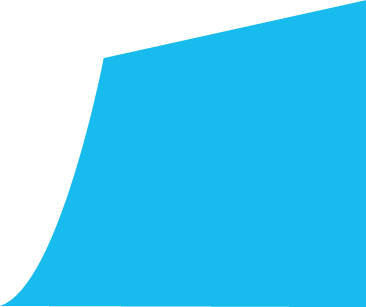 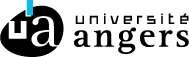  ED ALL		ED BS	ED DSP		ED EDGE	ED EGAAL	ED ELICC ED MATHSTIC	ED SML	ED SPI		ED STT	ED 3MDEMANDE D’AUTORISATION 
DE SOUTENANCE DE THÈSE Je soussigné(e), N° ETUDIANT : 	NOM :	PRENOM :	NOM MARITAL :	Né(e) le : |   /    /      à  	Nationalité :		Adresse personnelle :	Tél. personnel (obligatoire) :	Tél. portable (obligatoire) : 
Tél. travail (obligatoire) :	Mél personnel (obligatoire) : Sollicite, de Monsieur le Chef d’Etablissement de l’Université d’Angers,l’autorisation de présenter une thèse en vue de l’obtention du diplôme de DOCTORAT.Titre de la thèse :	 Soutenance de thèse confidentielle avec huis-clos Soutenance de thèse en label « doctorat européen »Section CNU :	Spécialité :	N° d’enregistrement STEP (Signalement des Thèses En Préparation) : 	Date prévue de la soutenance :	Heure de soutenance : Lieu de soutenance (salle + adresse) :	Directeur de thèse (nom, prénom) :     	Co-directeur de thèse ou co-encadrant (nom, prénom) :  	Co-encadrant (nom, prénom) :  		Nombre de publications du doctorant (joindre obligatoirement la liste des travaux et publications) :      	Financement(s) dont vous avez bénéficié pour la préparation de votre thèse (y compris salarié) :	Laboratoire d’accueil :     	A titre exceptionnel, demande de soutenance par visioconférence :   OUI 	 NONPROPOSITION DE JURY 
(article 18 de l’arrêté du 25 mai 2016)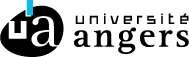 Soutenance de thèse de :   Madame   Monsieur	Sur le sujet suivant :	 Pour l’envoi de la convocation	PROPOSITION DE RAPPORTEURS 
(article 18 de l’arrêté du 25 mai 2016) Ces rapporteurs doivent être habilités à diriger des recherches. Ils peuvent être étrangers.En vue d’examiner la thèse de :  Mme   M.	Date de soutenance : 	Sur le sujet suivant :	A remplir par les MEMBRES DU JURY et les RAPPORTEURS DE LA THÈSEexerçant leur fonction à l’extérieur de l’Université d’AngersMerci de bien vouloir remplir cette fiche qui facilite le traitement des dossiers de soutenance de thèse et évite des erreurs préjudiciables au bon déroulement de la procédure.NOM :	Prénom : Grade : Etablissement de rattachement : Adresse administrative : HDR : 		OUI 			NON Je soussigné(e), accepte d’être	  RAPPORTEUR   et/ou  	 MEMBRE DU JURYpour la thèse de NOM :	Prénom : et certifie sur l’honneur l’exactitude des renseignements ci-dessus énoncés.A	, le    /     /Signature : DEMANDE DE DÉROGATION AU CARACTÈRE PUBLIC DE LA SOUTENANCE (HUIS-CLOS)Article 19 de l’arrêté du 25 mai 2016 fixant le cadre national de la formation et les modalités conduisant à la délivrance du diplôme national de doctorat: « La soutenance est publique, sauf dérogation accordée à titre exceptionnel par le chef d'établissement si le sujet de la thèse présente un caractère de confidentialité avéré. »Cadre de la demandeConformément à l’article 19 de l’arrêté du 25 mai 2016 fixant le cadre national de la formation et les modalités conduisant à la délivrance du diplôme national de doctorat, si la thèse présente un caractère confidentiel avéré, une dérogation au caractère public de la soutenance (soutenance à huis-clos) peut être demandée par le doctorant dans un délai minimal de 3 mois avant la soutenance.Les rapporteurs et les membres du Jury qui auront à connaître le contenu de la thèse, devront alors avoir établi et signé un accord de confidentialité avec l’Université d’Angers et cela avant qu’un exemplaire de la thèse ne leur soit fourni.Le public qui assistera à la soutenance devra avoir signé un accord de confidentialité avec l’Université d’Angers avant d’être admis à entrer dans la salle ou se tiendra la soutenance de thèse.Dans ce cas, la diffusion de la thèse après la soutenance devra faire l’objet de restrictions. DemandeNous soussignés,Nom : 					Prénom :Directeur de thèse,etNom : Prénom :doctorant(e),sollicitons, de Monsieur le Président de l’Université d’Angers une dérogation au caractère public de la soutenance de doctorat, pour une thèse présentant un caractère confidentiel avéré :Titre de la Thèse :Spécialité :Ecole doctorale : Date de soutenance prévisionnelle: ……/………/…………Nous sommes informés que la soutenance de doctorat ne pourra avoir lieu à huis-clos que sous réserve d’un accord préalable de confidentialité avec les rapporteurs et les membres du Jury et d’un engagement de confidentialité du public.Nous sommes également informés qu’une soutenance de doctorat à huis-clos doit s’accompagner de restrictions sur la diffusion de la thèse. La durée de confidentialité demandée est de : 	          (mois)Nous certifions que les toutes les alternatives au huis-clos ont bien été explorées1 et qu’elles ne permettent pas d’évaluer les travaux de manière satisfaisante ou qu’elles ne permettent pas de garantir la confidentialité des travaux. Demande de dérogation au caractère public de la soutenance (huis-clos)Motif(s) de la demande : LISTE DE TRAVAUX ET PUBLICATIONSCommunicationsPublicationsATTESTATION DE DÉPOT ÉLECTRONIQUE DE LA THÈSECe document est à adresser au Pôle des études doctorales uniquement lors du dépôt de la version électronique de la thèse, soit 1 mois avant la soutenanceJe soussigné(e), NOM :	PRÉNOM :	Adresse personnelle : 		Mél personnel (obligatoire) :		Auteur et signataire d’une thèse intitulée : 	Dirigée par  (nom, prénom) : 	Atteste avoir déposé ce jour, le fichier au format PDF par e-mail de la version électronique de la thèseFait à :Le : Signature de l’auteur : Ce dépôt vise à assurer la plus grande publicité aux travaux de recherche des  doctorants. Le manquement à l’obligation de dépôt nuit d’abord aux candidats et rend invisible une part importante des activités de recherches développées dans l’établissement. En conséquence, nous signalons que les docteurs ne pourront retirer leur attestation de diplôme que si cette attestation a été fournie dans les délais.   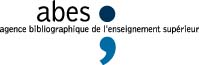 A FOURNIR OBLIGATOIREMENT EN 2 EXEMPLAIRES POUR TOUTE SOUTENANCE DE THESE Visibilité des informations demandées :Les informations demandées sur ce bordereau sont destinées, à l’exception de l’adresse du doctorant, au référencement de la thèse dans le catalogue collectif du Sudoc qui constitue officiellement le répertoire national des thèses françaises : http://www.sudoc.abes.fr.  Les informations contenues dans le catalogue Sudoc sont désormais en grande partie accessibles sur le web (notamment via le moteur de recherche des thèses de doctorat françaises : http://www.theses.fr). Cette visibilité est liée à la politique d’exposition des données menée par les bibliothèques : les moteurs de recherche peuvent désormais, grâce à l’identifiant pérenne attribué à chaque notice de document, plus systématiquement indexer, donc afficher, des informations qui n’étaient auparavant visibles que par une recherche effectuée dans un catalogue.Droit d’accès et de rectification :Le Sudoc contient des informations relatives aux personnes physiques qui constituent un fichier d'informations nominatives soumises à un traitement informatisé. La notice décrivant le doctorant est créée à des fins d’indexation afin de permettre aux lecteurs de retrouver les ouvrages ou articles de celui-ci en effectuant des recherches par nom d’auteur. Elle permet également aux professionnels des bibliothèques de signaler correctement les œuvres en les attribuant au bon auteur. Ce type de notice est dite d’autorité : elle a pour objectif de décrire de manière univoque le nom d’auteur dans le catalogue.Le Sudoc a fait l’objet d’une déclaration à la CNIL en 2000. Chaque doctorant dispose donc d’un droit d’accès et de rectification prévu par la loi n° 78- 17 du 6 janvier 1978  relative à l’informatique, aux fichiers et aux libertés concernant ses données personnelles.Ce droit d’accès et de rectification concerne les informations contenues aux pages 3 et 4 de ce formulaire et peut s’exercer auprès de l’Agence bibliographique de l’Enseignement supérieur :- 	par courrier :Agence bibliographique de l’enseignement supérieur227 avenue du Professeur Jean-Louis VialaCS 8430834193 Montpellier cedex 5oupar le guichet d’assistance de l’ABES : https://stp.abes.fr/node/3?origine=thesesFr, domaine « demande de rectification des données personnelles ».Dépôt et diffusion de la thèse :Le dépôt de la thèse est une obligation réglementaire tandis que la diffusion du texte intégral de la thèse n’est pas systématique. Les modalités de dépôt, de signalement, de reproduction, de diffusion et de conservation des thèses ou des travaux présentés en soutenance en vue du doctorat sont régies par l’arrêté du 25 mai 2016.En tant qu’œuvre de l’esprit, la thèse est également régie par le droit d’auteur. Voir le code de la propriété intellectuelle. Par défaut, les autorisations de diffusion sont renseignées par le doctorant dans ce bordereau lors de la procédure de dépôt. Sauf si la thèse présente un caractère de confidentialité avéré, sa diffusion est assurée dans l'établissement de soutenance et au sein de l'ensemble de la communauté universitaire. La diffusion en ligne de la thèse au-delà de ce périmètre est subordonnée à l'autorisation de son auteur, sous réserve de l'absence de clause de confidentialité (article 25 de l’arrêté du 25 mai 2016).ÉTABLISSEMENT HABILITE A DELIVRER LE DIPLOME DE DOCTORATUNIVERSITE D’ANGERSECOLE DOCTORALE A REMPLIR EN MAJUSCULES PAR LE DOCTORANT1. AUTEUR NOM DE NAISSANCE PRÉNOM(S) NOM D’USAGE NOM FIGURANT SUR LA PUBLICATION, si différent des deux précédents DATE DE NAISSANCE (Format JJMMAAAA)  NATIONALITE 2. ADRESSEN° et RUE CODE POSTAL				PAYS VILLE ADRESSE ÉLECTRONIQUE 3. DATE DE SOUTENANCE	ANNÉE (AAAA)        MOIS (MM)           JOUR (JJ) 4. DIRECTEUR DE THÈSE5. INDICATIONS BIBLIOGRAPHIQUES :Nombre de volumes :          Nombre total de pages :     Nombre de références bibliographiques :        AUCUN TEXTE MANUSCRIT N’EST ADMIS. DACTYLOGRAPHIER OU COLLER LE TEXTE IMPRIMÉ DANS LES ZONES PRÉVUESDISCIPLINE DE LA THESETITRE DE LA THÈSE (tel qu’il figure sur la page de titre) : Transcrire en toutes lettres les symboles spéciauxLANGUE DU TITRE DE LA THESE (tel qu’il figure sur la page de titre)TITRE DE LA THESE TRADUIT (le cas échéant) : transcrire en toutes lettres les symboles spéciaux.LANGUE DU TITRE DE LA THESE TRADUITRESUME DE LA THESE EN FRANÇAISChaque cadre doit contenir un résumé de 1700 caractères maximum, espaces compris. En cas de dépassement, la coupure sera automatique.Le doctorant adresse son texte sous forme électronique selon les recommandations de la bibliothèque.RESUMÉ DE LA THÈSE EN ANGLAISPROPOSITION DE MOTS-CLÉS (en français) :AUTORISATIONS :    OUI, la thèse est diffusable dans le respect des droits à l’image, droits d’auteurs et droits voisins : 	  En texte intégral	 Après retrait des œuvres ou extraits significatifs d’œuvres protégées et signalées comme telles dans la thèse	 A partir de la date du :      NON Je n’autorise pas la diffusion du texte intégral de ma thèse sur Internet après sa numérisationDATE ET SIGNATURE DE L’AUTEURAu terme de l’arrêté du 25 mai 2016 relatif aux modalités de dépôt, de signalement, de reproduction, de diffusion et de conservation des thèses ou des travaux présentés en soutenance en vue du doctorat :Toute thèse doit être accessible au sein de son établissement de soutenance : la diffusion locale est obligatoire (sur intranet ou tout autre support).La seule restriction que peut apporter l’établissement concernant la diffusion d’une thèse est une restriction temporelle, par le biais d’une clause de confidentialité.A l’initiative de l’auteur, la diffusion de la thèse peut être limitée, durant une période raisonnable, à l’intranet de l’université d’Angers ou dans l’enceinte de l’établissement.Si la thèse est soumise à la fois à une période de confidentialité et à une période d’embargo, alors la date de fin d’embargo doit être postérieure à la date de fin de confidentialité.À REMPLIR PAR LE SERVICE DE DOCTORATÉTABLISSEMENT 	UNIVERSITE D’ANGERSCONFIDENTIALITÉ PRONONCÉE PAR LE PRÉSIDENT DE L’ÉTABLISSEMENTLe président de l’établissement peut prononcer la confidentialité de tout ou partie des informations contenues dans la thèse    NON    OUI : thèse confidentielle     JUSQU’EN (préciser obligatoirement)       CORRECTIONS : une possibilité uniquement   Pas de correction demandée     Thèse corrigée dans le délai de 3 mois après la soutenance    Thèse non corrigée dans le délai de 3 mois après la soutenanceÀ REMPLIR PAR LA BIBLIOTHÈQUECATALOGAGE DE LA THÈSE ASSURÉ PAR LA BIBLIOTHEQUE DE L’ÉTABLISSEMENTLOCALISATION DE L’EXEMPLAIRE ORIGINAL :RCR   NUMÉRO NATIONAL D’IDENTIFICATION  DE LA THESE Composé de 12 caractères : les 4 premiers indiquent l’année de soutenance, les 4 suivants l’établissement (ce code court de 4 caractères est attribué par l’ABES), les 4 derniers correspondent à un numéro séquentiel.INDEXATION RAMEAU INDEXATION LIBREA 	, 
le 	Signature du candidat :Avis du Directeur de thèseAvis du Directeur ouDirecteur adjoint de l’EDDécision du Chef d’établissementA 	, 
le 	Signature du candidat : FAVORABLE DEFAVORABLEA 	, 
le	Signature : FAVORABLE DEFAVORABLEA 	, 
le 	Signature : FAVORABLE DEFAVORABLEA 	, 
le	Signature :QUALITENOM, PRENOM, GRADE,ADRESSE, ETABLISSEMENT D’EXERCICERéservé à l’administrationRéservé à l’administrationRéservé à l’administrationQUALITENOM, PRENOM, GRADE,ADRESSE, ETABLISSEMENT D’EXERCICEPUOuAssEXTINVDirecteur 
de thèseMme M. NOM :	PRENOM :	Grade :	 Etablissement :	Adresse :	Tél :                                      Mél :	Co-directeur
ouco-encadrantMme M. NOM :	PRENOM :	Grade :	 Etablissement :	Adresse :	Tél :                                      Mél :	Co-encadrantMme M. NOM :	PRENOM :	Grade :	 Etablissement :	Adresse :	Tél :                                      Mél :	RapporteurMme M. NOM :	PRENOM :	Grade :	 Etablissement :	Adresse :	Tél :                                      Mél :	RapporteurMme M. NOM :	PRENOM :	Grade :	 Etablissement :	Adresse :	Tél :                                      Mél :	Autre membreMme M. NOM :	PRENOM :	Grade :	 Etablissement :	Adresse :	Tél :                                      Mél :	Autre membreMme M. NOM :	PRENOM :	Grade :	 Etablissement :	Adresse :	Tél :                                      Mél :	Autre membreMme M. NOM :	PRENOM :	Grade :	 Etablissement :	Adresse :	Tél :                                      Mél :	Membre invitéMme M. NOM :	PRENOM :	Grade :	 Etablissement :	Adresse :	Tél :                                      Mél :	Le jury comprend entre 4 et 8 membres et au moins la moitié de personnalités françaises ou étrangères extérieures à l'établissement et à l’ED. La moitié du jury au moins doit être composée de professeurs des universités ou assimilés (cf. ci-dessous). Les rapporteurs doivent être habilités à diriger des recherches. Ils peuvent être étrangers. S’il s’agit d’une cotutelle, voir les règles particulières s’y rapportant. La composition du jury doit permettre une représentation équilibrée des femmes et des hommes. Le Directeur de thèse participe au jury mais ne prend pas part à la décision. Il ne signe pas le procès-verbal de délibération, mais signe le rapport de soutenance. Le Président doit être un professeur ou assimilé ou un enseignant de rang équivalent.                         Avis du 
               Directeur de thèse          Avis du Directeur ou          Directeur adjoint de l’ED                Décision du Chef                d’Etablissement FAVORABLE DEFAVORABLELe |__|__|/|__|__|/|__|__|__|__|Signature : FAVORABLE DEFAVORABLELe |__|__|/|__|__|/|__|__|__|__|Signature : ACCORD REFUSMotif : 	Le |__|__|/|__|__|/|__|__|__|__|Signature :
Extrait de l’Arrêté du 15 juin 1992 fixant la liste des corps de fonctionnaires assimilés aux professeurs des universités […]Art. 1er – Sont assimilés aux professeurs des universités, pour l’application des articles 4 et 6 du décret du 16 janvier 1992 susvisé, les personnels titulaires appartenant aux corps ci-après énumérés :- les professeurs et les sous-directeurs de laboratoire du Collège de France ;- les professeurs du Muséum national d’histoire naturelle ;- les professeurs et sous-directeurs de laboratoire du Conservatoire national des arts et métiers ;- les directeurs d’études de l’Ecole des hautes études en sciences sociales et de l’Ecole pratique des hautes études ;- les professeurs de l’Ecole nationale des Chartes ;- les professeurs de l’Institut national des langues et civilisations orientales ;- les sous-directeurs d’écoles normales supérieures ;- les astronomes et physiciens régis pars le décret n° 86-434 du 12 mars 1986 modifié portant statuts du corps des astronomes et physiciens et du corps des astronomes adjoints et physiciens adjoints ;- les astronomes titulaires et les astronomes adjoints régis par le décret du 31 juillet 1936 relatif au statut des observatoires astronomiques ;- les physiciens titulaires et les physiciens adjoints régis par le décret du 25 décembre 1936 relatif au statut des instituts et observatoires de physique du globe ;- les professeurs de 1re et 2e catégorie de l’Ecole centrale des arts et manufactures ;- les directeurs de recherche relevant du décret n° 83-1260 du 30 décembre 1983 fixant les dispositions statutaires communes aux corps des fonctionnaires des établissements publics scientifiques et technologiques.RAPPORTEURS EXTERIEURS 
A L’ECOLE DOCTORALE, AUX COLLEGES DOCTORAUX ET A L’ÉTABLISSEMENT Mme   M.  NOM :	PRENOM :	Grade :	Etablissement :	Adresse :		Tél :   	  Mél personnel : 	
 Mme   M.  NOM :	PRENOM :	Grade :	Etablissement :	Adresse :		Tél :   	Mél personnel : 	
 Mme   M.  NOM :	PRENOM :	Grade :	Etablissement :	Adresse :		Tél :   	  Mél personnel :	 Avis du Directeur de thèseAvis du Directeur ou Directeur adjoint de l’EDDécision du Chef d’Etablissement FAVORABLE  DEFAVORABLELe |__|__|/|__|__|/|__|__|__|__|Signature :  FAVORABLE  DEFAVORABLELe |__|__|/|__|__|/|__|__|__|__|Signature :  ACCORD REFUSMotif : 	Le |__|__|/|__|__|/|__|__|__|__|Signature :A                                         			leSignature du directeur de thèseA                                         			leSignature du doctorantAvis du directeur de l’unité de recherche avis favorable à la confidentialité de la thèse avis favorable à la soutenance à huis-clos avis défavorable à  la confidentialité de la thèse avis défavorable à la soutenance à huis-closAleNom, prénom et signatureAvis du directeur de l’école doctorale avis favorable à la confidentialité de la thèse avis favorable à la soutenance à huis-clos avis défavorable à  la confidentialité de la thèse avis défavorable à la soutenance à huis-closAleNom, prénom, date et signatureAvis du Vice-président Recherche avis favorable à la confidentialité de la thèse avis favorable à la soutenance à huis-clos avis défavorable à  la confidentialité de la thèse avis défavorable à la soutenance à huis-closAleNom, prénom, date et signatureAvis du Vice-président Recherche avis favorable à la confidentialité de la thèse avis favorable à la soutenance à huis-clos avis défavorable à  la confidentialité de la thèse avis défavorable à la soutenance à huis-closAleNom, prénom, date et signatureBORDEREAUDE THÈSE SOUTENUE(THESE DE DOCTORAT)NOMPRÉNOM(S)15263748APRÈS VÉRIFICATION, DATE et CACHET DU SERVICE DE DOCTORAT123451234DATE ET CACHET DE L’ÉTABLISSEMENT